Il/La sottoscritto/a ________________________________________________________________________________________                                                                                    (cognome nome del genitore)genitore dell’alunno/a rappresentante di classe________________________________________________________________________________________                                                           (cognome nome dell’alunno/a)iscritto/a alla classe ______________    sezione ____________________ AUTORIZZAIl/la proprio/a figlio/a partecipare,  venerdì 6 dicembre 2019, presso il Multisala Cinema Nuovo di Lioni, alla proiezione del documentario-film dal titolo “Non far rumore” la storia dimenticata dei bambini nascosti. data __________________			Firma genitore	__________________________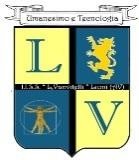 I  S  T  I   T  U  T  O	D  I	I S T R  U  Z  I  O  N  E S  E  C  O  N  D   A  R  I  A		S U P E R I O R EI  S  T  I   T  U  T  O	D  I	I S T R  U  Z  I  O  N  E S  E  C  O  N  D   A  R  I  A		S U P E R I O R EI  S  T  I   T  U  T  O	D  I	I S T R  U  Z  I  O  N  E S  E  C  O  N  D   A  R  I  A		S U P E R I O R EI  S  T  I   T  U  T  O	D  I	I S T R  U  Z  I  O  N  E S  E  C  O  N  D   A  R  I  A		S U P E R I O R E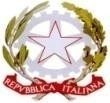 “ L U I G I	V A N V I T E L L I "“ L U I G I	V A N V I T E L L I "“ L U I G I	V A N V I T E L L I "“ L U I G I	V A N V I T E L L I "TECNICOTECNICOPROFESSIONALEPROFESSIONALE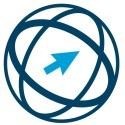 ECDLSETTORE ECONOMICOAmministrazione Finanzae MarketingSETTORE TECNOLOGICOCostruzioni Ambiente e TerritorioSETTORE INDUSTRIA E ARTIGIANATOProduzioni industriali e Artigianali Manutenzione e Assistenza TecnicaSETTORE SERVIZIServizi per l’Enogastronomia e l’Ospitalità Alberghiera Servizi socio-sanitari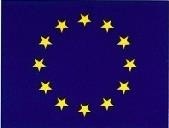 ECDLSETTORE ECONOMICOAmministrazione Finanzae MarketingSETTORE TECNOLOGICOCostruzioni Ambiente e TerritorioSETTORE INDUSTRIA E ARTIGIANATOProduzioni industriali e Artigianali Manutenzione e Assistenza TecnicaSETTORE SERVIZIServizi per l’Enogastronomia e l’Ospitalità Alberghiera Servizi socio-sanitari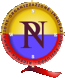 ECDLSede: via Ronca  -  83047  LIONI ( AV )	Cod. mecc.AVIS01200LSede: via Ronca  -  83047  LIONI ( AV )	Cod. mecc.AVIS01200LSede: via Ronca  -  83047  LIONI ( AV )	Cod. mecc.AVIS01200LSede: via Ronca  -  83047  LIONI ( AV )	Cod. mecc.AVIS01200LECDLavis01200l@pec.istruzione.it	www.iissvanvitelli.edu.it	AVIS01200L@istruzione.itavis01200l@pec.istruzione.it	www.iissvanvitelli.edu.it	AVIS01200L@istruzione.itavis01200l@pec.istruzione.it	www.iissvanvitelli.edu.it	AVIS01200L@istruzione.itavis01200l@pec.istruzione.it	www.iissvanvitelli.edu.it	AVIS01200L@istruzione.itTel. 0827 1949208	COD. FISCALE: 82002610648	Fax 0827 1949202Tel. 0827 1949208	COD. FISCALE: 82002610648	Fax 0827 1949202Tel. 0827 1949208	COD. FISCALE: 82002610648	Fax 0827 1949202Tel. 0827 1949208	COD. FISCALE: 82002610648	Fax 0827 1949202Tel. 0827 1949208	COD. FISCALE: 82002610648	Fax 0827 1949202Tel. 0827 1949208	COD. FISCALE: 82002610648	Fax 0827 1949202